 Молодежь. Наука. Инновации.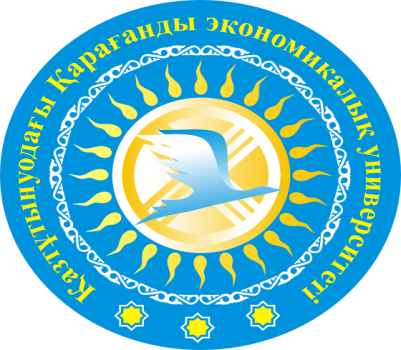 ИНФОРМАЦИОННОЕ ПИСЬМОКарагандинский экономический университет Казпотребсоюза проводит Международный слёт студентов «Новое поколение. Новая энергия. Новая эра» 26-27 апреля 2017 года.Цель Слёта: развитие студенческой науки, выявление и поддержка талантливой молодежи.Задачи Слёта:повышение коммуникативных связей между студенческой молодёжью различных стран;совершенствование вузовской инновационной среды;формирование и расширение базы студенческих научных исследований и инновационных проектов;расширение и углубление связей между научно-исследовательской деятельностью, бизнесом и государственными структурами.Программа международного слёта студентов включает:Конкурс-выставку инновационных проектов «Вклад молодежи в будущее»;Международную научно-практическую конференцию студентов и магистрантов «Современный мир и молодежь: видение и диалектика развития»;Дискуссии по актуальным проблемам науки и предпринимательства;Бизнес-тренинги и другие мероприятия.Международный слёт студентов охватывает следующие направления:социально-гуманитарные науки: философия, социология, конфликтология, религоведение, филология, история, педагогика, психология, политология, юриспруденция и международные отношения;экономические науки и предпринимательство: экономика, менеджмент, финансы, бухучет, маркетинг, бизнес, услуги, индустрия гостеприимства и туризма, логистика, государственное и местное управление, экология, управление народным хозяйством;технические науки: информационные технологии, математическое и физическое моделирование, физико-технические и химические процессы производства, энергетика, организация производства и технология продукции, стандартизация и сертификация.Секции научной конференции «Современный мир и молодежь: видение и диалектика развития»:Социально-гуманитарные проблемы: состояние и пути решения;Модели межэтнического и межконфессионального согласия глазами молодежи.Актуальные проблемы международного и национального права.Развитие национальных и иностранных языков в современных условиях.Современные проблемы мировой и национальных экономик.Социально-экономические, демографические и экологические аспекты развития современного общества.Актуальные проблемы производства и безопасности продовольственных продуктов.Состояние и перспективы развития сферы услуг, менеджмента, маркетинга и туризма.Совершенствование финансового механизма и денежно-кредитной системы страны.Бухгалтерский учет, анализ и аудит в современных условиях.Применение математических методов при анализе и моделировании современных процессов.Информационные технологии в производстве и образовании.Перспективы развития энергетических систем: традиционные и альтернативные подходы.Физико-технические и химические процессы производства.Рабочие языки форума: казахский, русский и английский.Научные статьи, научно-исследовательские и инновационные проекты будут проходить конкурсный отбор, рецензироваться и проверяться на наличие плагиата. Степень оригинальности авторских материалов должна быть не менее 60 %. Ответственность за достоверность данных и качество статьи возлагается на автора.В состав жюри будут включены представители бизнеса, науки, общественных организаций и ВУЗов. Работа жюри предполагается в два этапа: первый – на этапе отбора проектов, окончательный – в дни работы Слёта.Для зарубежных участников, инновационные проекты которых прошли первый этап конкурсного отбора, оплату проезда в оба конца и проживание (научного руководителя и студентов) берет на себя приглашающая сторона.Макеты, чертежи, иллюстрации, натуральные экспонаты проектов, прошедшие первый этап отбора, будут выставлены в фое КЭУК в дни Слёта.Победители конкурсов инновационных проектов будут награждены денежными и ценными призами, а также дипломами, грамотами различных номинаций. Обладателю первого места в конкурсе инновационных проектов присуждается денежная премия в размере 200 тысяч тенге, второго места – 150 тысяч тенге, третьего места – 75 тысяч тенге.Авторы лучших докладов будут награждены дипломами I, II, III степени, а всем участникам слёта будут вручены сертификаты.Статьи к проектам и доклады на конференцию будут опубликованы в сборнике, его электронная версия будет размещена на сайте КЭУК www.keu.kzСтатьи к проектам на конкурс необходимо предоставить в срок до 03 апреля 2017 года. Жюри дает заключение о допуске соискателя на конкурс до 08 апреля 2017 года и сообщает об этом на электронную почту участника.Доклады на международную научно-практическую конференцию для публикации принимаются до 10 апреля 2017 года.Заезд иностранных гостей с 25 апреля 2017 года по согласованию с Оргкомитетом слёта.1 день слёта (26 апреля)10:00 – Открытие слёта.11:00 – Пленарное заседание.13:00 – Перерыв на обед.14:30 – Секционные заседания конференции «Современный мир и молодежь: видение и диалектика развития».14:30 – Конкурс инновационных проектов «Вклад молодежи в будущее».18:00 – Культурная программа и экскурсии.2 день слёта (27 апреля)10:00 – Продолжение Конкурса инновационных проектов «Вклад молодежи в будущее».13:30 – перерыв на обед.14:30 – Бизнес-тренинги и дискуссии по проблемам науки и бизнеса.14:30 – Работа жюри Конкурса инновационных проектов.16:00 – Подведение итогов слёта и награждение победителей и номинантов.17:30 – Культурная программа.Условия участия в конкурсе инновационных проектовПри выдвижении научных работ студентов для участия в конкурсе инновационных проектов вуз направляет следующие документы:Пояснительную записку к проекту;Аннотацию инновационного проекта (приложение 1);Отзыв научного руководителя (в произвольной форме);Сведения об авторе (авторах) и научном руководителе (приложение 2);Письмо за подписью ректора (проректора) об итогах внутривузовского этапа конкурса или решение Ученого совета вуза о выдвижении проекта на конкурс, которое оформляется протоколом (приложение 3).Требования для материалов к публикацииВ статье к проекту указываются: тема, ФИО автора, учебное заведение (производственное объединение, предприятие), научный руководитель.В статье должны быть отражены актуальность, проблематика, идея проекта; способ (метод) решения; результаты и перспективы реализации проекта. Рекомендуется наличие фото объекта исследования, физической модели и среды программной реализации (анимации).Статья представляется в виде одного файла в формате WinWord. Параметры: формат страницы – А4, все поля по 2 см. Объем статьи не должен превышать 5 страниц, без нумерации страниц. Шрифт: Тimes New Roman, кегль 12. Межстрочный интервал: одинарный. Отступ красной строки: 1,25 см. Выравнивание текста: по ширине. Формулы и рисунки вставляются в текст тезисов как объект.Ссылки на литературу указываются в квадратных скобках, например [1, с. 152]. Список литературы оформляется в соответствии с действующими стандартами. Ссылки на рисунки по ходу текста обязательны.Оплата за публикацию и за один экземпляр сборника – 2000 тенге. Цена дополнительного сборника – 2000 тенге.Заявки (приложение 4), статьи и проекты для участия в конкурсе инновационных проектов и международной конференции в рамках Международного студенческого слёта принимаются на электронный адрес niiepi@mail.ru.Дополнительная информация по телефонам: 8-721-2-44-16-34 (вн. 65-64), 8-747-640-18-79, 8-778-108-86-96 и на сайте www.keu.kzМесто проведения слёта: Карагандинский экономический университет Казпотребсоюза. г. Караганды, ул. Академическая, 9.Проезд автобусами 3, 19, 30, 31, 44.Приложение 1Аннотация инновационного проектаНазваниеГосударственный рубрикатор научно- технической информацииВузГод завершения работыОбъем работы:________с.Количество приложений:______с.Количество иллюстраций:_______с.Количество таблиц:______с.Количество источников литературы:______Характеристика работы:Цель научной работы_____________________________________Методы проведенных исследований_____________________________________Основные результаты научного исследования (научные,практические)_____________________________________Наличие документов об использовании научных результатов (да, нет)Подпись автораПриложение 2СВЕДЕНИЯоб авторе и научном руководителе проекта,
 представленного на конкурс инновационных проектовАВТОР1. Фамилия2. Имя3. ОтчествоКурсДомашний адресАдрес электронной почтыПроректор по научной работе                                           (подпись)Научный руководитель                                                      (подпись)Автор проекта                                                                      (подпись)Приложение 3ПРОТОКОЛконкурсной комиссии НИРС_____________________________ вуза по разделу   ___________________________________	Конкурсная комиссия НИРС по разделу __________утверждена приказом ректора вуза от____ _____________года№__________ в количестве ______________ человек.На заседании комиссии присутствовали __________ человек.На конкурс НИРС _____  года по разделу  ______________поступило __________ проектов (_________студентов, _______ научных руководителей) Далее приводится перечень проектов с указанием автора (авторов), высшего учебного заведения, научного руководителя.Председатель конкурсной комиссии ____________Секретарь конкурсной комиссии ____________Члены комиссии:				_____________				_____________				_____________Приложениие 4Заявкана участие в Международном слёте студентов
«Новое поколение. Новая энергия. Новая эра»Банковские реквизиты КЭУК:Карагандинский экономический университет КазпотребсоюзаКБЕ17; РНН 302000015920 ИИК KZ876010191000161240БИК HSBKKZKX БИН 660340000046 КНП 861 Народный банк Казахстана г. Караганды.КБЕ 17; РНН 302000015920; ИИК KZ129261101184775005БИК KZKOKZKX БИН 660340000046 КНП 861Карагандинский филиал КФ АО «Казкоммерцбанк» г. Караганды.КБЕ 17; РНН 302000015920; ИИК KZ568560000000205110 SWIFTБИК KCJBKZKX БИН 660340000046 КНП 861Карагандинский филиал АО «Банк Центр Кредит» г. Караганды.Тел. бух. 8-721-2-44-16-24 (176), 44-16-63.Тел. прием. 44-16-22, факс 44-16-32№№Номер и название секции (научное направление)Характер и направление инновационного проектаНазвание докладаФИО докладчика (указывается полностью)Сведения о докладчике (студент или магистрант, курс, специальность, группа)ФИО руководителя (указывается полностью)Ученая степень, ученое звание руководителяПолное наименование учебного заведения (образовательного учреждения)Адрес учебного заведения (с указанием города)Контактные телефоны докладчика (мобильный/ домашний)Электронная почта докладчикаНеобходимые технические средства (проектор, ноутбук)Квитанция об оплате